Name: __________________________Cross out the tips that are not correct when riding in a group in an arena.Pass left shoulder to left shoulder when going in opposite directions like driving a car.Keep as far apart as possible.Keep at least 1-2 horse lengths apart.Jumping horses always have the right of wayLongeing a horse is OK to do in the same space as someone riding.Allow your horse to stop at the gate whenever he needs a break.Dismount in the center of the arena.Dismount at the arena gate.If cooling your horse out or walking to give your horse a break, walk along the rail (perimeter).If cooling your horse out or walking to give your horse a break, walk to the inside of the arena.Its OK to pass a horse that is going slower than yours as long as you don’t pass too closely.Its OK to circle or cross the arena if needed to give more space between you and other riders.Put these 13 steps to load a horse in a horse trailer in the proper order.___Secure trailer windows and vents for how you intend to travel.___Put up the butt-bar (if straight load) or secure the body-bar (if slant load).___Verify that you have your horse’s current Coggins, vaccination records, and health certificate in the vehicle.___Open the horse trailer doors and ramp (if your trailer has one).___Tie the horse in the trailer using a quick-release knot.___Place bedding and hay in the horse trailer to prepare the horse’s space for travel.___Perform a truck and trailer safety inspection.___Hook up trailer to the hauling vehicle.___Check break lights, running lights, and turn signals on the trailer.___Load any tack, equipment, extra feed, and extra bedding into the truck and trailer.___Lead the horse onto the trailer.___Put protective equipment on horse.___Shut the trailer doors.Put these 7 steps to unload a horse from a horse trailer in the proper order.___Clean manure out of the trailer.___Drop the butt-bar (if straight load) or move the body-bar out of the way (if slant load).___Remove protective equipment from horse.___Lead or back the horse out of the trailer.___Untie the horse from the trailer.___Open the trailer doors and ramp (if your trailer has one).___Shut the windows and vents.What items should be checked when performing a truck & trailer pre-trip safety inspection?Color the parts of the horse that the equipment below protects?Head Bumper (red)Right Hind Bell Boot (orange)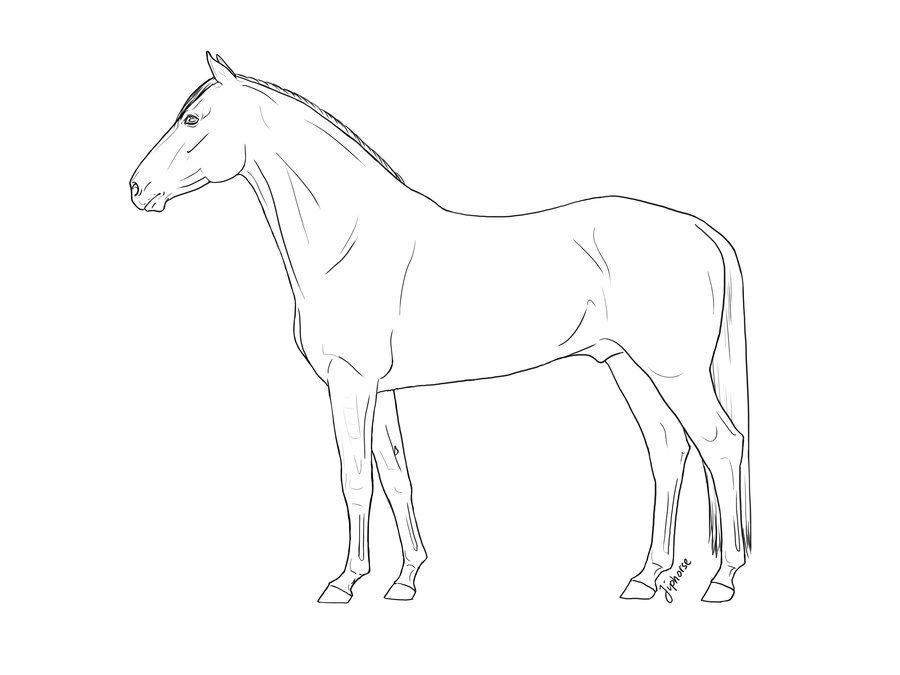 Shipping Blanket (yellow)Right Front Shipping Boot (green)Left Hind Shipping Boot (blue)Tail Bandage (purple)Fleece Shipping Halter (pink)Right Hind Stable Bandage (brown)Left Front Shipping Bandage (grey)TopicTravel SafetyD1Name basic rules of safe riding in a group in an enclosed area.D2Name 2 pieces of equipment used on your mount for its safety in a trailer.D3Name rules for riding safely on public roads in your state.  Describe the procedure for a mounted group crossing a public roadway.  Describe the proper steps to load/unload a mount.C1Name basic equipment needed for mount’s safety and comfort during trailer travel.  Name 2 documents you should carry if traveling long distances or out of state.  Discuss 5 items from the truck/trailer safety checklist that you should check before you travel.C2Demonstrate how to load/unload an experienced, cooperative mount (with assistance).  Name which equine health certificates/documents are required to travel in your state.HBReview the vehicle/trailer checklist.  Discuss how to prepare a mount for hauling both short and long distances.HADiscuss diseases associated with travel or exposure to strange mounts.  